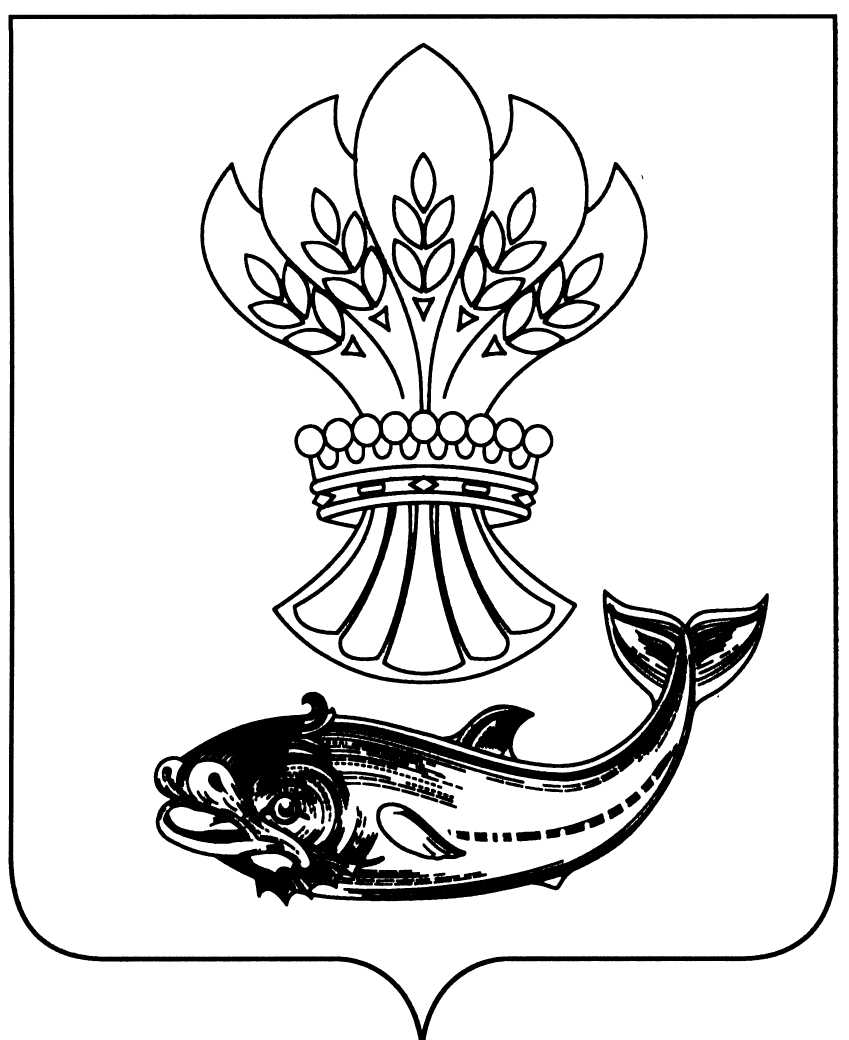 АДМИНИСТРАЦИЯПАНИНСКОГО  МУНИЦИПАЛЬНОГО  РАЙОНАВОРОНЕЖСКОЙ  ОБЛАСТИП О С Т А Н О В Л Е Н И Еот 07.07.2022    № 233р.п. ПаниноВ соответствии со статьей 7 и 46  Федерального закона Российской Федерации  от 06.10.2003 N 131-ФЗ "Об общих принципах организации местного самоуправления в Российской Федерации",  Законом Воронежской области от 04.08.2014 N 112-ОЗ "Об оценке регулирующего воздействия проектов муниципальных нормативных правовых актов и экспертизе муниципальных нормативных правовых актов в Воронежской области" администрация Панинского  муниципального  района Воронежской области  п о с т а н о в л я е т:1.  Утвердить прилагаемый  Порядок проведения оценки регулирующего воздействия проектов нормативных правовых актов Панинского муниципального района Воронежской  области и  экспертизы нормативных правовых актов Панинского муниципального района Воронежской  области.2. Признать утратившим силу постановление администрации Панинского муниципального района Воронежской области от 08.07.2019     № 245 «Об утверждении Порядка  проведения оценки регулирующего воздействия проектов нормативных правовых актов Панинского муниципального района Воронежской области и Порядка проведения  экспертизы нормативных правовых актов Панинского муниципального района Воронежской области».3.  Установить, что уполномоченным органом в области проведения оценки регулирующего воздействия проектов нормативных правовых актов Панинского муниципального района Воронежской области и Порядка проведения  экспертизы нормативных правовых актов Панинского муниципального района Воронежской области являются следующие структурные подразделения:- отдел по управлению муниципальным имуществом и экономическому развитию - выполняющим функции информационного и методического обеспечения оценки регулирующего воздействия и процедуры экспертизы;- отдел правовой работы - выполняющим функции нормативно-правового обеспечения и проведения оценки регулирующего воздействия проектов НПА и процедуры экспертизы НПА.4. Руководителям структурных подразделений администрации Панинского муниципального района Воронежской области при разработке проектов нормативных правовых актов Панинского муниципального района Воронежской области, затрагивающих вопросы осуществления предпринимательской и инвестиционной деятельности (далее – проекты НПА), обеспечить направление  проектов НПА для проведения оценки регулирующего воздействия и вынесения заключения в соответствии с настоящим постановлением.5. Настоящее постановление вступает в силу со дня его официального опубликования в официальном периодическом печатном издании Панинского муниципального района Воронежской области «Панинский муниципальный вестник». 6.  Контроль  за исполнением настоящего постановления возложить на заместителя главы администрации Панинского муниципального района Воронежской области – начальника отдела по управлению муниципальным имуществом и экономическому развитию  Сафонову О.В.Глава Панинского муниципального района                                              Н. В. ЩегловОб утверждении Порядка проведенияоценки регулирующего воздействия проектов нормативных правовых актов Панинского муниципального района  Воронежской области             и  экспертизы  нормативных правовых актовПанинского муниципального района Воронежской области 